Hedef Kazanımlar- Öğrencilerin:Basit kesirlerdeki denklik bilgisini kullanarak bileşik kesirleri tam sayılı kesir olarak yazabilmesi Bir kesre denk kesirler oluşturmak için farklı temsil biçimleri kullanabilmesi İki farklı temsil biçimi kullanılarak ifade edilen kesirlerin denk olup olmadığına karar vermek için en az bir yöntem bulup açıklaması beklenmektedir.  KEŞFET: 3.SEVİYEKesir Eşitleyici simulasyonunu açın. “Level 3” seçeneğine tıklayarak 5 dakika oyunu keşfedin. Bir arkadaşınız ile şu sorular üzerine konuşun a) bu seviye (Level 3) ile 1 ve 2.seviye (Level 1 ve Level 2) arasındaki benzerlik ve farklılıklar nelerdir? (eğer ihtiyaç duyarsanız 1 ve 2.Seviyeyi tekrar oynayabilirsiniz.) Fikirlerinizi aşağıdaki boşluğa yazın ve sınıf ile paylaşmaya hazır olun. Oyunda “Level 3” bölümünü oynamadan önce, ekranın aşağısında bulunan kesir gösterimlerini inceleyin ve aşağıdaki soruları cevaplayınız.Aşağıdaki tabIoya, ekranın altında gördüğünüz kesirlerden 1’e eşit veya 1’den küçük olanları ve 1’den büyük olanların gösterimlerini çiziniz. Bir kesrin 1’den daha büyük bir değere sahip olduğunu nasıl anlayabileceğinizi açıklayın. Sayfanın altında gördüğünüz  kesrini a) bileşik kesir olarak b) tam sayılı kesir olarak nasıl yazabilirsiniz? Cevabınızı aşağıdaki boşluğa yazın. 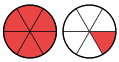 Şimdi, Paylaş! Arkadaşınız ile a ve b sorularına verdiğiniz cevapları karşılaştırıp tartışınız. Arkadaşınız ile bir kesrin 1’den büyük olduğuna nasıl karar vereceğinize dair ortak bir fikir oluşturmalısınız. Bu fikrinizi sınıf ile paylaşmaya hazır olun.OYUN: 3.SEVİYEŞimdi, “Level 3” oyununu 12 puan üzerinden en az 10 puan alana kadar oynayın. Eğer en az 10 puan kazanamazsanız,         düğmesine basarak oyunu yeniden oynayın. Gerekli puanı alana kadar oyunu oynayın. 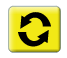 Aşağıdaki gösterimde verilen   kesrine denk bir kesir çizerek eşitliği tamamlayınız. 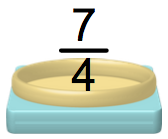 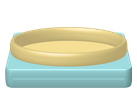 Aşağıda verilen eşitliği 1’den büyük ve denk kesir gösterimlerini kullanarak tamamlayın.  “Level 3” ü kullanırken öğrendiğiniz bir şeyi aşağıdaki boşluğa yazarak açıklayınız. 4, 5, 6, 7 VE 8.SEVİYELERŞimdi diğer seviyeleri oynamaya devam edin. 8.Seviyeye (Level 8) ulaşabildin mi? Kendine Meydan Oku:     a) her seviyede 12 puan üzerinden 12 almaya çalış.       b) her seviyeden alabileceğin en iyi puanı almaya çalış (12 üzerinden en az 10). Eşleşme oyununu tamamladığında aşağıdaki boşluğa bu çalışmada kendinle en çok gurur duyduğun noktayı yaz. BenzerliklerFarklılıklar1’den küçük veya 1’e eşit olan kesirler1’den büyük olan kesirlerÖrnekler: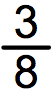 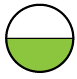 Örnekler: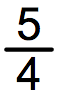 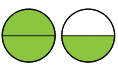 Senin Örneklerin:Senin Örneklerin:Bileşik Kesir ___________       Tam Sayılı Kesir ___________Bu çalışmada kendimle ençok gurur duyduğum nokta  …